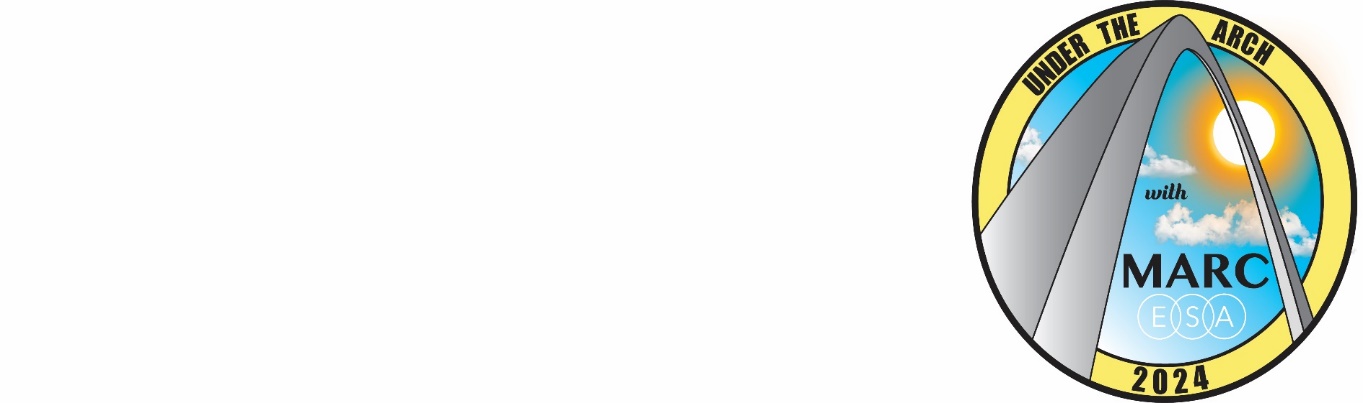 The Torchbearers, Missouri State Council Past PresidentsFormally invite you to The 39th Annual Midwest Area Regional Council ConferenceOctober 11-12, 2024Sheraton Westport Plaza Hotel900 West Port Plaza DriveSt. Louis, MO  63146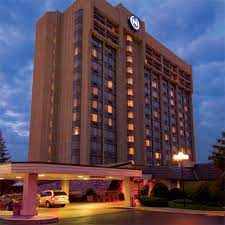 Registration - $175.00Room Rate:  $159.00 + Tax (No limit for quests per room)Group rate available 3 days prior and post ConferenceFree WIFIComplimentary ParkingFree Airport Shuttle runs every 30 minutes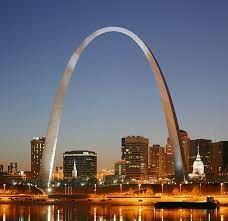 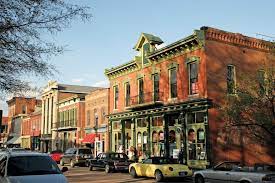 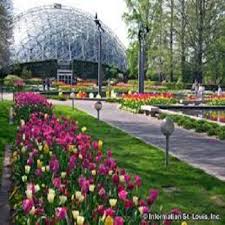 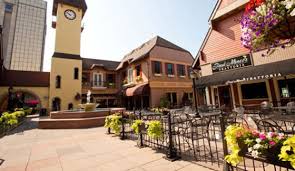 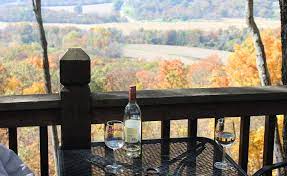 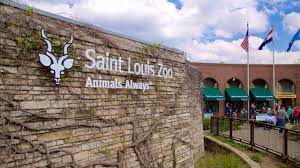 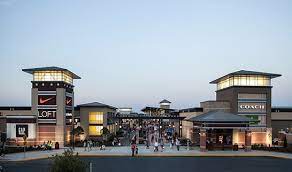 